Handout One: Sample General Ledger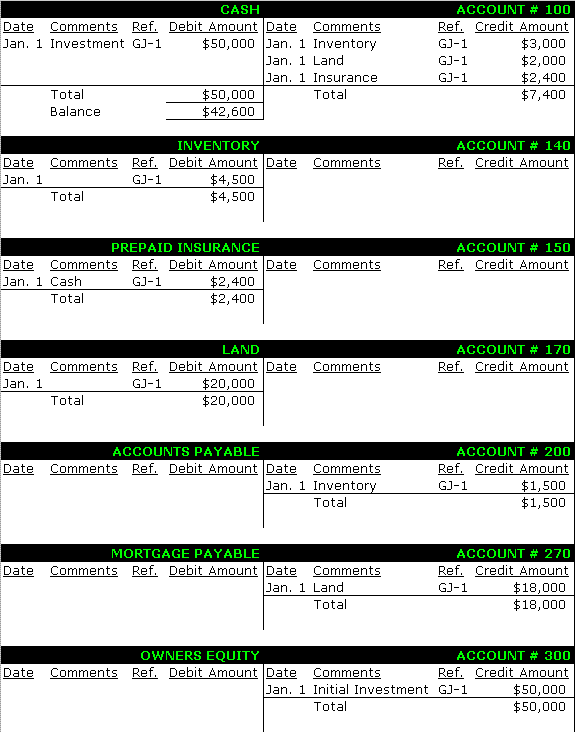 